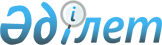 О внесении изменений в постановление Правительства Республики Казахстан от 25 февраля 2010 года № 127Постановление Правительства Республики Казахстан от 9 июня 2010 года № 542

      Правительство Республики Казахстан ПОСТАНОВЛЯЕТ:



      1. Внести в постановление Правительства Республики Казахстан от 25 февраля 2010 года № 127 «О Стратегическом плане Министерства охраны окружающей среды Республики Казахстан на 2010 - 2014 годы» следующие изменения:



      в Стратегическом плане Министерства охраны окружающей среды Республики Казахстан на 2010 - 2014 годы, утвержденном указанным постановлением:



      в разделе 7. «Бюджетные программы»:



      в Приложении 1 (001):



      в графе «2010 год» строки «Расходы на реализацию программы» цифры «1714761» заменить цифрами «1795915»;



      в Приложении 1 (003):



      в графе «2010 год» строки «Расходы на реализацию программы» цифры «314600» заменить цифрами «315160»;



      в Приложении 1 (006):



      в графе «2010 год» строки «Расходы на реализацию программы» цифры «2235969» заменить цифрами «2329317»;



      в Приложении 1 (008):



      в графе «2010 год» строки «Расходы на реализацию программы» цифры «639216» заменить цифрами «706981»;



      в Приложении 1 (010):



      в графе «2010 год» строки «Расходы на реализацию программы» цифры «13325» заменить цифрами «16325»;



      в Приложении 1 (111):



      в графе «2010 год» строки «Расходы на реализацию программы» цифры «28143» заменить цифрами «29707»;



      в Приложении 1 (012):



      в графе «2010 год» строки «Расходы на реализацию программы» цифры «1500000» заменить цифрами «1400000»;



      в Приложении 1 (014):



      в графе «2010 год» строки «Расходы на реализацию программы» цифры «465708» заменить цифрами «572253»;



      в Приложении 1 (016):

      в графе «2010 год» строки «Расходы на реализацию программы» цифры «17650» заменить цифрами «33975»;



      Приложения «Свод бюджетных расходов», «Распределение расходов по стратегическим направлениям, целям, задачам и бюджетным программам» изложить в новой редакции согласно приложениям 1, 2 к настоящему постановлению.



      2. Настоящее постановление вводится в действие со дня подписания и подлежит официальному опубликованию.      Премьер-Министр

      Республики Казахстан                       К. Масимов

Приложение 1        

к постановлению Правительства

Республики Казахстан    

от 9 июня 2010 года № 542  

Приложение 2                       

 Свод бюджетных расходов                                                           тыс. тенге

Приложение 2        

к постановлению Правительства

Республики Казахстан    

от 9 июня 2010 года № 542  

Приложение 3        

 Распределение расходов по стратегическим направлениям,

               целям, задачам и бюджетным программам                                                           тыс. тенге
					© 2012. РГП на ПХВ «Институт законодательства и правовой информации Республики Казахстан» Министерства юстиции Республики Казахстан
				№НаименованиеОтчетный периодОтчетный периодПлановый периодПлановый периодПлановый период№Наименование2008 год2009 год2010 год2011 год2012 год12345671.Всего:913535164565361213488014179999162467592.1. Действующие программы, из

них:913535164565361213488014179999162467593.Текущие бюджетные программы:426172744413285255789548875064223764.001. Услуги по сохранению,

восстановлению и улучшению

качества окружающей среды,

обеспечению перехода

Республики Казахстан к

устойчивому развитию117341314717081795915194266624201245.002. Разработка качественных и

количественных показателей

(экологических нормативов и

требований)0429754297542975489646.003. Научные исследования в

области охраны окружающей среды3075282908003151603146003146007.006. Ведение гидрометеоро-

логического мониторинга194692120107182329317241511929655138.008. Проведение наблюдений за

состоянием окружающей среды5585695961367069817079766540599.010. Материально-техническое

оснащение Министерства охраны

окружающей среды Республики

Казахстан246015016325147241487110.011. Капитальный ремонт зданий,

помещений и сооружений

подведомственных учреждений2928101516410489011.015. Проведение государственной

экологической экспертизы

стратегических, трансграничных

и экологически опасных объектов0379642454245424512.111. Целевые текущие трансферты

областным бюджетам, бюджетам

городов Астаны и Алматы на

передаваемые административные

функции в рамках разграничения

полномочий между уровнями

государственного управления0251952970735956013.Бюджетные программы развития:4873624201520868790918691249982438314.004. Строительство и

реконструкция объектов охраны

окружающей среды1329303001924350231477015.007. Создание и развитие

информационной системы охраны

окружающей среды185022000016.009. Целевые трансферты на

развитие областным бюджетам,

бюджетам городов Астаны и

Алматы на строительство и

реконструкцию объектов охраны

окружающей среды2388609153094048728633722382355498217.012. Ликвидация «исторических»

загрязнений97069014000001775000117200018. 013. Восстановление нарушенной

природной среды2325700019. 014. Модернизация

гидрометеорологической службы4424865722531269517278263120.016. Внедрение принципов

устойчивого развития в

Республике Казахстан185253397500№ПрограммаНаименованиеОтчетный периодОтчетный периодПлановый периодПлановый периодПлановый период№ПрограммаНаименование2008 год2009 год2010 год2011 год2012 год123456781.ВСЕГО, в

том числе913535164565361213488014179999162467592.Стратегическое направление 1.

Стабилизация и улучшение качества

окружающей средыСтратегическое направление 1.

Стабилизация и улучшение качества

окружающей среды653946833336718444887975738798145563.Цель 1.1. Снижение эмиссий в

окружающую средуЦель 1.1. Снижение эмиссий в

окружающую среду4.Задача 1.1.1. Разработка и

реализация мер по снижению

выбросов и сбросов в окружающую

среду и размещения отходовЗадача 1.1.1. Разработка и

реализация мер по снижению

выбросов и сбросов в окружающую

среду и размещения отходов146271514785921552900170533921787045.001Услуги по сохранению,

восстановлению и

улучшению качества

окружающей среды,

обеспечению перехода

Республики Казахстан к

устойчивому развитию135843513531921519340167533921487046.003Научные исследования в

области охраны

окружающей среды1042801254003356030000300007.Задача 1.1.2. Формирование

научного обеспечения процессов

снижения уровня эмиссий в

окружающую среду, снижения

воздействия стойких органических

загрязнителей на окружающую среду,

восстановления окружающей среды и

обеспечения нормативной

методической документации для

поэтапного достижения нормативов

качества окружающей средыЗадача 1.1.2. Формирование

научного обеспечения процессов

снижения уровня эмиссий в

окружающую среду, снижения

воздействия стойких органических

загрязнителей на окружающую среду,

восстановления окружающей среды и

обеспечения нормативной

методической документации для

поэтапного достижения нормативов

качества окружающей среды354151011752486752675752735648.003Научные исследования в

области охраны

окружающей среды35415582002057002246002246009.002Разработка

качественных и

количественных

показателей4297542975429754896410.Задача 1.1.3. Совершенствование

эколого-экономических механизмов

охраны окружающей средыЗадача 1.1.3. Совершенствование

эколого-экономических механизмов

охраны окружающей среды010269924686424686424686411.001Услуги по сохранению,

восстановлению и

улучшению качества

окружающей среды,

обеспечению перехода

Республики Казахстан к

устойчивому развитию10269924686424686424686412.Задача 1.1.4. Совершенствование

системы экологического

регулирования и контроляЗадача 1.1.4. Совершенствование

системы экологического

регулирования и контроля0289913395240201424513.015Проведение

государственной

экологической

экспертизы

стратегических,

трансграничных и

экологически опасных

объектов0379642454245424514.111Целевые текущие

трансферты областным

бюджетам, бюджетам

городов Астаны и

Алматы на передаваемые

административные

функции в рамках

разграничения

полномочий между

уровнями

государственного

управления0251952970735956015.Задача 1.1.5. Материально-

техническое обеспечение

территориальных подразделений,

техническое перевооружение и

оснащение аналитических

лабораторий, повышение кадрового и

методологического обеспечения

инспекционной работыЗадача 1.1.5. Материально-

техническое обеспечение

территориальных подразделений,

техническое перевооружение и

оснащение аналитических

лабораторий, повышение кадрового и

методологического обеспечения

инспекционной работы2752961581754333456763942716.010Материально-техни-

ческое оснащение

государственных

органов24601516325147241487117.011Капитальный ремонт

зданий, помещений и

сооружений

подведомственных

учреждений292811516410489018.001Услуги по сохранению,

восстановлению и

улучшению качества

окружающей среды,

обеспечению перехода

Республики Казахстан к

устойчивому развитию1581722844204632455619.Цель 1.2. Восстановление природной

средыЦель 1.2. Восстановление природной

среды20.Задача 1.2.1. Реализация проектов

по строительству, реконструкции и

модернизации систем водоотведения

и канализационных очистных

сооруженийЗадача 1.2.1. Реализация проектов

по строительству, реконструкции и

модернизации систем водоотведения

и канализационных очистных

сооружений3717912153094048728635646732586975221.004Строительство и

реконструкция объектов

охраны окружающей

среды13293031924350231477022.009Целевые трансферты на

развитие областным

бюджетам, бюджетам

городов Астаны и

Алматы на

строительство и

реконструкция объектов

охраны окружающей

среды2388609153094048728633722382355498223.Задача 1.2.2. Проведение комплекса

мер по улучшению экологической

ситуации в зонах экологического

бедствияЗадача 1.2.2. Проведение комплекса

мер по улучшению экологической

ситуации в зонах экологического

бедствия37004700179000024.003Научные исследования в

области охраны

окружающей среды37004700179000025.Задача 1.2.3. Приостановление

деградации природной среды,

ликвидация «исторических»

загрязнений, в том числе стойких

органических загрязнителейЗадача 1.2.3. Приостановление

деградации природной среды,

ликвидация «исторических»

загрязнений, в том числе стойких

органических загрязнителей10444307075714174001805000120200026.013Восстановление

нарушенной природной

среды02325700027.003Научные исследования в

области охраны

окружающей среды737404750017400300003000028.012Ликвидация

«исторических»

загрязнений97069014000001775000117200029.Стратегическое направление 2.

Создание механизмов перехода

Республики Казахстан к устойчивому

развитиюСтратегическое направление 2.

Создание механизмов перехода

Республики Казахстан к устойчивому

развитию26266728952531304227730015000030.Цель 2.1 Формирование инструментов

сбалансированного развитияЦель 2.1 Формирование инструментов

сбалансированного развития31.Задача 2.1.1. Внедрение принципов

устойчивого развития и разработка

целевых показателей устойчивого

развития по регионам и отраслям

КазахстанаЗадача 2.1.1. Внедрение принципов

устойчивого развития и разработка

целевых показателей устойчивого

развития по регионам и отраслям

Казахстана018525339750032.016Внедрение принципов

устойчивого развития в

Республике Казахстан018525339750033.Задача 2.1.2. Оценка рисков для

здоровья населения от загрязнения

окружающей среды по регионам

КазахстанаЗадача 2.1.2. Оценка рисков для

здоровья населения от загрязнения

окружающей среды по регионам

Казахстана17227421600023160024730012000034.008Проведение наблюдений

за состоянием

окружающей среды17227421600023160024730012000035.Цель 2.2. Углубление

международного экологического

сотрудничества и формирование

трансграничных зон устойчивого

развитияЦель 2.2. Углубление

международного экологического

сотрудничества и формирование

трансграничных зон устойчивого

развития36.Задача 2.2.1. Активизация

международного сотрудничества с

другими государствами в вопросах

экологии и устойчивого развития,

реализация международных

конвенций, регулирующих вопросы

охраны окружающей средыЗадача 2.2.1. Активизация

международного сотрудничества с

другими государствами в вопросах

экологии и устойчивого развития,

реализация международных

конвенций, регулирующих вопросы

охраны окружающей среды670593000068670037.003Научные исследования в

области охраны

окружающей среды670593000000038.001Услуги по сохранению,

восстановлению и

улучшению качества

окружающей среды,

обеспечению перехода

Республики Казахстан к

устойчивому развитию68670039.Задача 2.2.2. Осуществление

мероприятий по предупреждению

загрязнения шельфа Каспийского

моря и прилегающих территорийЗадача 2.2.2. Осуществление

мероприятий по предупреждению

загрязнения шельфа Каспийского

моря и прилегающих территорий80001090020000040.003Научные исследования в

области охраны

окружающей среды800010900200041.Цель 2.3. Ориентирование

экономики и создание условий для

эффективного использования

возобновляемых ресурсов и

источников энергииЦель 2.3. Ориентирование

экономики и создание условий для

эффективного использования

возобновляемых ресурсов и

источников энергии42.Задача 2.3.1. Создание правовой

основы, стратегических документов

в области эффективного и

рационального использования

возобновляемых ресурсов и

источников энергииЗадача 2.3.1. Создание правовой

основы, стратегических документов

в области эффективного и

рационального использования

возобновляемых ресурсов и

источников энергии12834800000043.003Научные исследования в

области охраны

окружающей среды12834800000044.Задача 2.3.2. Привлечение

инвестиций в проекты по

использованию возобновляемых

источников энергии,

энергосбережению и

энергоэффективностиЗадача 2.3.2. Привлечение

инвестиций в проекты по

использованию возобновляемых

источников энергии,

энергосбережению и

энергоэффективности2500610038600300003000045.003Научные исследования в

области охраны

окружающей среды2500610038600300003000046.Стратегическое направление 3.

Модернизация и ведение

гидрометеорологического и

экологического мониторингаСтратегическое направление 3.

Модернизация и ведение

гидрометеорологического и

экологического мониторинга2333216283334033769514145312628220347.Цель 3.1. Обеспечение

гидрометеорологической и

экологической безопасности

государстваЦель 3.1. Обеспечение

гидрометеорологической и

экологической безопасности

государства48.Задача 3.1.1. Развитие и

модернизация государственной сети

гидрометеорологических наблюдений

и сети наблюдений за состоянием

окружающей средыЗадача 3.1.1. Развитие и

модернизация государственной сети

гидрометеорологических наблюдений

и сети наблюдений за состоянием

окружающей среды064708253111405336218872249.014Модернизация

гидрометеорологической

службы64708253111405336218872250.Задача 3.1.2. Модернизация средств

связи, обработки и передачи

гидрометеорологических данныхЗадача 3.1.2. Модернизация средств

связи, обработки и передачи

гидрометеорологических данных01146800051.014Модернизация

гидрометеорологической

службы1146852.Задача 3.1.3. Модернизация

предприятия в сфере

прогностической деятельностиЗадача 3.1.3. Модернизация

предприятия в сфере

прогностической деятельности02085700053.014Модернизация

гидрометеорологической

службы2085754.Задача 3.1.4. Совершенствование

системы организации и управления

НГМС Республики КазахстанЗадача 3.1.4. Совершенствование

системы организации и управления

НГМС Республики Казахстан0000055.014Модернизация

гидрометеорологической

службы000056.Задача 3.1.5. Обеспечение

служебно-производственными

зданиями подразделений

Национальной

гидрометеорологической службы

Республики КазахстанЗадача 3.1.5. Обеспечение

служебно-производственными

зданиями подразделений

Национальной

гидрометеорологической службы

Республики Казахстан034545331914286418159390957.014Модернизация

гидрометеорологической

службы34545331914286418159390958.Цель 3.2. Совершенствование

гидрометеорологического и

экологического мониторингаЦель 3.2. Совершенствование

гидрометеорологического и

экологического мониторинга59.Задача 3.2.1. Обеспечение

потребности государства и

населения в гидрометеорологической

информации, в том числе

своевременном предупреждении об

опасных и стихийных

гидрометеорологических явленияхЗадача 3.2.1. Обеспечение

потребности государства и

населения в гидрометеорологической

информации, в том числе

своевременном предупреждении об

опасных и стихийных

гидрометеорологических явлениях1946921201071823293172415119296551360.006Ведение

гидрометеорологичес-

кого мониторинга1946921201071823293172415119296551361.Задача 3.2.2. Обеспечение

государственных органов и

населения информацией о состоянии

загрязнения окружающей средыЗадача 3.2.2. Обеспечение

государственных органов и

населения информацией о состоянии

загрязнения окружающей среды38629538013647538146067653405962.008Проведение наблюдений

за состоянием

окружающей среды386295380136475381460676534059